Zbaliť sa na viacdňový výlet je pomerne náročná úloha, obzvlášť, ak to robíš po prvý raz. Tento zoznam by ti však mal výrazne uľahčiť tápanie, či vymýšľanie, čo si vlastne zobrať. 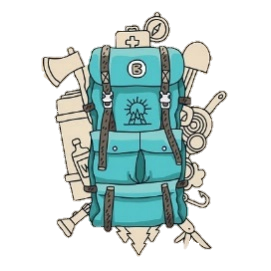 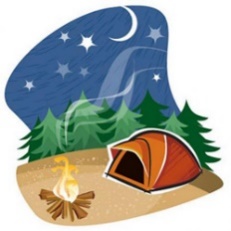 Pri balení na výlet ti bude radiť veterán, dbaj na jeho slová. Na pár výletov sa už zbalil a vie, čo hovorí. ⚜️ VÝBAVA SKAUTA:  rovnošata, skautské tričko - na slávnostné príležitosti (ak nemáš, neobávaj sa - zabezpečíme)šatka, turban KPZ - skauti by ju mali mať na každej akcii (čo je KPZ a čo má obsahovať - tu) cancák, resp. skautský zápisník + písacie potreby👕 OBLEČENIE tričká (aspoň 1 na každý deň), mikiny/bundy (1-2x), vetrovka (1x)šortky (2-3x), tepláky (2-3x), sukňaspodné prádlo (aspoň 1 na každý deň), ponožky (min. 5x), hrubé ponožky (2-3x)... 👟  OBUV vibramy (pevná obuv) - kvalitné, nepremokavé; na túry alebo daždivé dnibotasky/tenisky (stačí niečo lacné, šikmookej výroby, čo nebudete ľutovať, ak to náhodou padne 
                                za obeť zálesáckemu životu)prezúvky - na chatku gumáky ☀️ POTREBY DO SLNEČNÉHO POČASIA pokrývka hlavy - šiltovka, klobúk 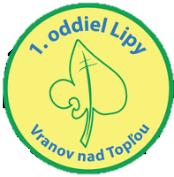 opaľovací krém plavky, osuška, v prípade neplavcov - rukávniky, koleso, vesta, ...slnečné okuliare🌧️ POTREBY DO DAŽĎA pršiplášť dáždnik - na rýchle presuny 🛏️  POTREBY NA SPANIE   pohodlné tričko, mikina, voľné tepláky/legíny, hrubšie ponožky (spacák ani karimatku netreba)🍽️  POTREBY NA STRAVOVANIE tento rok budeme mať na výlete luxus, preto nepotrebuješ ešus, príbor ani hrnčekfľaša na vodu ideálne objemu aspoň 0,75l🛁  HYGIENICKÉ POTREBY ⚠️ DÔLEŽITÉ POTREBY lieky - tie, ktoré trvalo berieš alebo také, ktoré sa majú brať pri jednorazovej príležitosti            	    - v oboch prípadoch je potrebné oboznámiť vedenie tábora o užívaní liekupreukazy - občiansky preukaz, preukaz poistenca, skautský preukaz, preukaz na vlak a autobus, 
                    cestovný pasPCR test, vyplnená prihláška, potvrdenie od lekára, vyhlásenie o bezinfekčnosti, poplatok🦠 KORONA-VÝBAVArúško - min. 1ks / deň👌 ĎALŠIE UŽITOČNOSTI baterka alebo čelovka (nezabudni si k nej pribaliť náhradné baterky!)vreckový nôž (najlepšie zatvárací, primerane ostrý; potrebný na cibrenie skautskej praxe)vrecko na špinavú bielizeňuzlovačkavešiaky, štipce, špagát - na zavesenie rovnošaty, bielizne, plaviek, osušky ... igelitové/mikroténové sáčky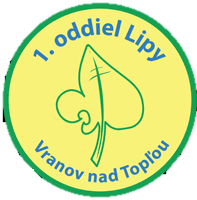 vreckovéďalekohľad kniha, malá spoločenská hra (napr. karty), hudobný nástroj + spevník hodinky🎒 DO ČOHO SA ZBALIŤ veľký batoh (45-70l) malý batoh (cca 25l) – na výlety🚫 NA VÝLET NEBERIEMEveľký obnos peňazí, drahé veci (elektronika – mobil, MP3-prehrávač; šperky)nebezpečné predmety (dýka, pyrotechnika)zbytočnú kozmetiku (make-up, skrášľovacia kozmetika)sladké a slané pochúťky (budú zabezpečené ;-)), alkoholové nápoje ...dezinfekčné prostriedky (organizátori výletu ich zabezpečia dostatok)Položky zoznamu napísané hrubým písmom sú povinné.Položky zoznamu napísané kurzívou sú nepovinné/odporúčané/môžu sa zísť.Za pomoc pri tvorbe tohto dokumentu ďakujeme košickým skautom!malý vlastný uteráčikzubná kefka a pasta sprchový gél/mydlo, šampón hrebeň (alebo kefa na vlasy)repelent hygienické vreckovky nožničky na nechty, zrkadielko, balzam na pery,   
deodorant, vložky, vlhčené utierky, gumičky a sponky do vlasov, krém/telové mlieko